 Renishaw en la feria BIEMH 2016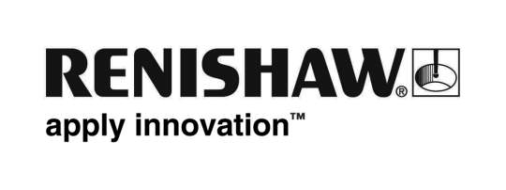 Renishaw, líder mundial en tecnología de ingeniería de precisión, presentará su extensa gama de equipos de metrología y fabricación aditiva en la feria BIEMH 2016, que tendrá lugar en el Bilbao Exhibition Centre del 30 de mayo al 4 de junio. En esta edición de la BIEMH Renishaw se presentará como un proveedor de soluciones para todas las etapas de fabricación, empezando con la capacidad de ofrecer experiencia técnica en la fase de diseño de la pieza hasta proporcionando la tecnología vanguardista para su verificación en una máquina de medición de coordenadas (MMC). En el pabellón 3 stand B15, Renishaw demostrará por la primera vez en España su innovador sistema SPRINT™ que aporta alta velocidad y precisión excepcional para Máquinas-Herramienta con CNC y el nuevo paquete integrado de software de metrología MODUS 2™, que hace más sencilla la programación de MMC. También habrá demostraciones del nuevo software para el calibre flexible Equator™, que permite crear rutinas sencillas de medición de manera inmediata, y toda la gama de sondas para Máquina-Herramienta, productos de calibración, utillaje de metrología, palpadores y encóderes de posición, como el encóder absoluto Resolute™, ganador del Queen's Award.Situado en el mismo pabellón de la feria ADDIT3D, la primera feria profesional de Fabricación Aditiva e Impresión 3D en la Península Ibérica, Renishaw expondrá su nueva máquina AM 400 con la cual permite al usuario ´imprimir´ complejos componentes metálicos directamente desde el modelo CAD mediante la tecnología de fusión de polvo metálico.En BIEMH, también se presentará la nueva sonda de medición por contacto REVO-2 y la sonda de visión RVP para las MMC. REVO-2 utiliza moción sincronizada y tecnología de exploración de cinco ejes para reducir al mínimo los errores dinámicos del movimiento de la MMC a velocidades muy altas. Los usuarios de MMC que visiten BIEMH 2016 podrán conocer los nuevos niveles de claridad y eficacia que el paquete integrado de software de metrología MODUS 2 aporta a la programación y el uso de las MMC. Basado en la reconocida plataforma MODUS de altas prestaciones, MODUS 2 se ha diseñado pensando en la facilidad de uso, con una interfaz innovadora, muy sencilla e intuitiva, que simplifica la programación y proporciona unos niveles de productividad sin precedentes, con o sin modelo CAD.En la zona de software para MMC Renishaw realizará demostraciones de su nuevo paquete de software de modelado 3D FixtureBuilder. Iñaki de Paz, CMM Product Manager, explica que “utilizando el software FixtureBuilder, puede crear configuraciones de fijación con ayuda y documentación de programación sin conexión a la máquina. FixtureBuilder importa un modelo CAD de la pieza que se va a inspeccionar para realizar la configuración de la fijación sobre la misma. A continuación, exporta la pieza y la configuración completa al software de programación de inspección en formatos de archivo universales, como: IGES, SAT, STEP, etc.”Bajo el lema ´smart solutions´, y con la creciente demanda de fabricación totalmente automática mediante la creación de ´smart factories', Renishaw expondrá una célula automática que integrará el calibre versátil Equator con un robot. El kit EZ-IO puede entregarse con el sistema Equator y se ha diseñado para integradores de automatización para obtener unas comunicaciones de fácil configuración entre Equator, las máquinas-herramienta y los robots de las células de trabajo automáticas.Para obtener más información sobre los productos Renishaw, visite www.renishaw.es.-Fin-